*É OBRIGATÓRIO IMPRIMIR ESTE DIÁRIO FRENTE E VERSO 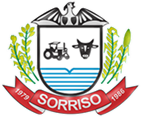 Prefeitura Municipal de SorrisoESTADO DE MATO GROSSOCNPJ 03.239.076/0001-62Prefeitura Municipal de SorrisoESTADO DE MATO GROSSOCNPJ 03.239.076/0001-62Prefeitura Municipal de SorrisoESTADO DE MATO GROSSOCNPJ 03.239.076/0001-62Prefeitura Municipal de SorrisoESTADO DE MATO GROSSOCNPJ 03.239.076/0001-62Prefeitura Municipal de SorrisoESTADO DE MATO GROSSOCNPJ 03.239.076/0001-62Prefeitura Municipal de SorrisoESTADO DE MATO GROSSOCNPJ 03.239.076/0001-62Prefeitura Municipal de SorrisoESTADO DE MATO GROSSOCNPJ 03.239.076/0001-62Prefeitura Municipal de SorrisoESTADO DE MATO GROSSOCNPJ 03.239.076/0001-62Prefeitura Municipal de SorrisoESTADO DE MATO GROSSOCNPJ 03.239.076/0001-62Prefeitura Municipal de SorrisoESTADO DE MATO GROSSOCNPJ 03.239.076/0001-62 UNIDADE:SECRETARIA DE _______________ UNIDADE:SECRETARIA DE _______________ UNIDADE:SECRETARIA DE _______________ UNIDADE:SECRETARIA DE _______________ UNIDADE:SECRETARIA DE _______________ UNIDADE:SECRETARIA DE _______________DIÁRIO DE BORDO ECONTROLE DE COMBUSTÍVELMês:DIÁRIO DE BORDO ECONTROLE DE COMBUSTÍVELMês:DIÁRIO DE BORDO ECONTROLE DE COMBUSTÍVELMês:DIÁRIO DE BORDO ECONTROLE DE COMBUSTÍVELMês:DESCRIÇÃO DO VEÍCULO/MÁQUINA:DESCRIÇÃO DO VEÍCULO/MÁQUINA:DESCRIÇÃO DO VEÍCULO/MÁQUINA:DESCRIÇÃO DO VEÍCULO/MÁQUINA:DESCRIÇÃO DO VEÍCULO/MÁQUINA:DESCRIÇÃO DO VEÍCULO/MÁQUINA:DESCRIÇÃO DO VEÍCULO/MÁQUINA:DESCRIÇÃO DO VEÍCULO/MÁQUINA:DESCRIÇÃO DO VEÍCULO/MÁQUINA:DESCRIÇÃO DO VEÍCULO/MÁQUINA:DESCRIÇÃO DO VEÍCULO/MÁQUINA:DESCRIÇÃO DO VEÍCULO/MÁQUINA:DESCRIÇÃO DO VEÍCULO/MÁQUINA:DESCRIÇÃO DO VEÍCULO/MÁQUINA:DESCRIÇÃO DO VEÍCULO/MÁQUINA:DESCRIÇÃO DO VEÍCULO/MÁQUINA:DESCRIÇÃO DO VEÍCULO/MÁQUINA:DESCRIÇÃO DO VEÍCULO/MÁQUINA:DIÁRIO DE BORDO ECONTROLE DE COMBUSTÍVELMês:DIÁRIO DE BORDO ECONTROLE DE COMBUSTÍVELMês:DIÁRIO DE BORDO ECONTROLE DE COMBUSTÍVELMês:DIÁRIO DE BORDO ECONTROLE DE COMBUSTÍVELMês:MATRÍCULA:MATRÍCULA:TIPO:PLACA:DIÁRIO DE BORDO ECONTROLE DE COMBUSTÍVELMês:DIÁRIO DE BORDO ECONTROLE DE COMBUSTÍVELMês:DIÁRIO DE BORDO ECONTROLE DE COMBUSTÍVELMês:DIÁRIO DE BORDO ECONTROLE DE COMBUSTÍVELMês:ANO/MOD.:ANO/MOD.:MARCA:MARCA:CHASSI:CHASSI:RENAVAM:RENAVAM:RENAVAM:DIÁRIO DE BORDO ECONTROLE DE COMBUSTÍVELMês:DIÁRIO DE BORDO ECONTROLE DE COMBUSTÍVELMês:DIÁRIO DE BORDO ECONTROLE DE COMBUSTÍVELMês:DIÁRIO DE BORDO ECONTROLE DE COMBUSTÍVELMês:DIÁRIO DE BORDODIÁRIO DE BORDODIÁRIO DE BORDODIÁRIO DE BORDODIÁRIO DE BORDODIÁRIO DE BORDODIÁRIO DE BORDODIÁRIO DE BORDODIÁRIO DE BORDODIÁRIO DE BORDODIÁRIO DE BORDODIÁRIO DE BORDODIÁRIO DE BORDODIÁRIO DE BORDODIÁRIO DE BORDODIÁRIO DE BORDODIÁRIO DE BORDOCONTROLE DE COMBUSTÍVELCONTROLE DE COMBUSTÍVELCONTROLE DE COMBUSTÍVELCONTROLE DE COMBUSTÍVELCONTROLE DE COMBUSTÍVELSaídaSaídaSaídaSaídaSaídaSaídaRetornoRetornoRetornoRetornoDestino (local que Prestou o serviço)Destino (local que Prestou o serviço)Destino (local que Prestou o serviço)Destino (local que Prestou o serviço)Condutor (nome por extenso)Condutor (nome por extenso)Condutor (nome por extenso)CONTROLE DE COMBUSTÍVELCONTROLE DE COMBUSTÍVELCONTROLE DE COMBUSTÍVELCONTROLE DE COMBUSTÍVELCONTROLE DE COMBUSTÍVELDIA:HORÁRIO:HORÁRIO:KM/HR:KM/HR:KM/HR:HORÁRIO:HORÁRIO:KM/HR:KM/HR:Destino (local que Prestou o serviço)Destino (local que Prestou o serviço)Destino (local que Prestou o serviço)Destino (local que Prestou o serviço)Condutor (nome por extenso)Condutor (nome por extenso)Condutor (nome por extenso)LITROS:LITROS:KM/HR:TIPO:VISTO DORESPONSÁVEL:01020304050607080910111213141516171819202122232425262728293031CORRÊNCIAS OU OBSERVAÇÕES – VEÍCULO – PLACAQuaisquer Irregularidades, referentes aos Itens abaixo, deverão ser imediatamente informados ao respectivo Setor para que seja tomada as devidas providências:DOCUMENTO/MANUAL DO USUÁRIO: Existência do Documento no Veículo / Licenciamento (Se está vencido);EXTINTOR: Existência do Extintor do Veículo, Carga (Cheio/Vazio) e Data de Validade (Se está vencido);CHAVE DE RODA: Existência da Chave e Condições Gerais;MACACO: Existência do macaco e Condições Gerais;ÁGUA: Nível de água no Reservatório do Radiador / Condições da água (muito Suja). ** Se houver a necessidade de completar o nível de água do Radiador, escrever nas Ocorrências;ÓLEO/TROCA: Nível de Óleo de Carter. ** Se houver a necessidade de completar o nível de óleo, escrever nas Ocorrências;PNEU: Condições Gerais dos Pneus (Desgaste Irregular, calibragem - murcho). Não esquecer de verificar a existência e calibragem do pneu sobressalente;LATARIA/INTERIOR: Riscos, amassados, irregularidades na lataria do veículo e Interior do mesmo;REVISÃO PERIÓDICA E OUTROS.FATO/DESCRIÇÃO: